Mejora de oferta e instalaciones en Polideportivo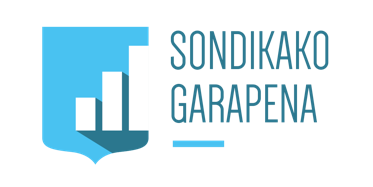 Gestión prioritariaDESCRIPCIÓNMejorar la oferta de actividades en el polideportivo, además de rehabilitar las instalaciones.Acciones planteadasEn colaboración con la gestora de los polideportivos, ver las actividades que los ciudadanos reclaman y proponer cursillos y actividades.Mejora de las instalacionesseguimiento DEL PROYECTO. ACCIONES A REALIZAR/REALIZADAS2017-Sept: Revisión de oferta de cursillos y actividades.2017-2019: Mejora de instalaciones nº identificativoSDK-GS.PR-2PRESUPUESTO ASIGNADOSin determinar